
Томская область Томский район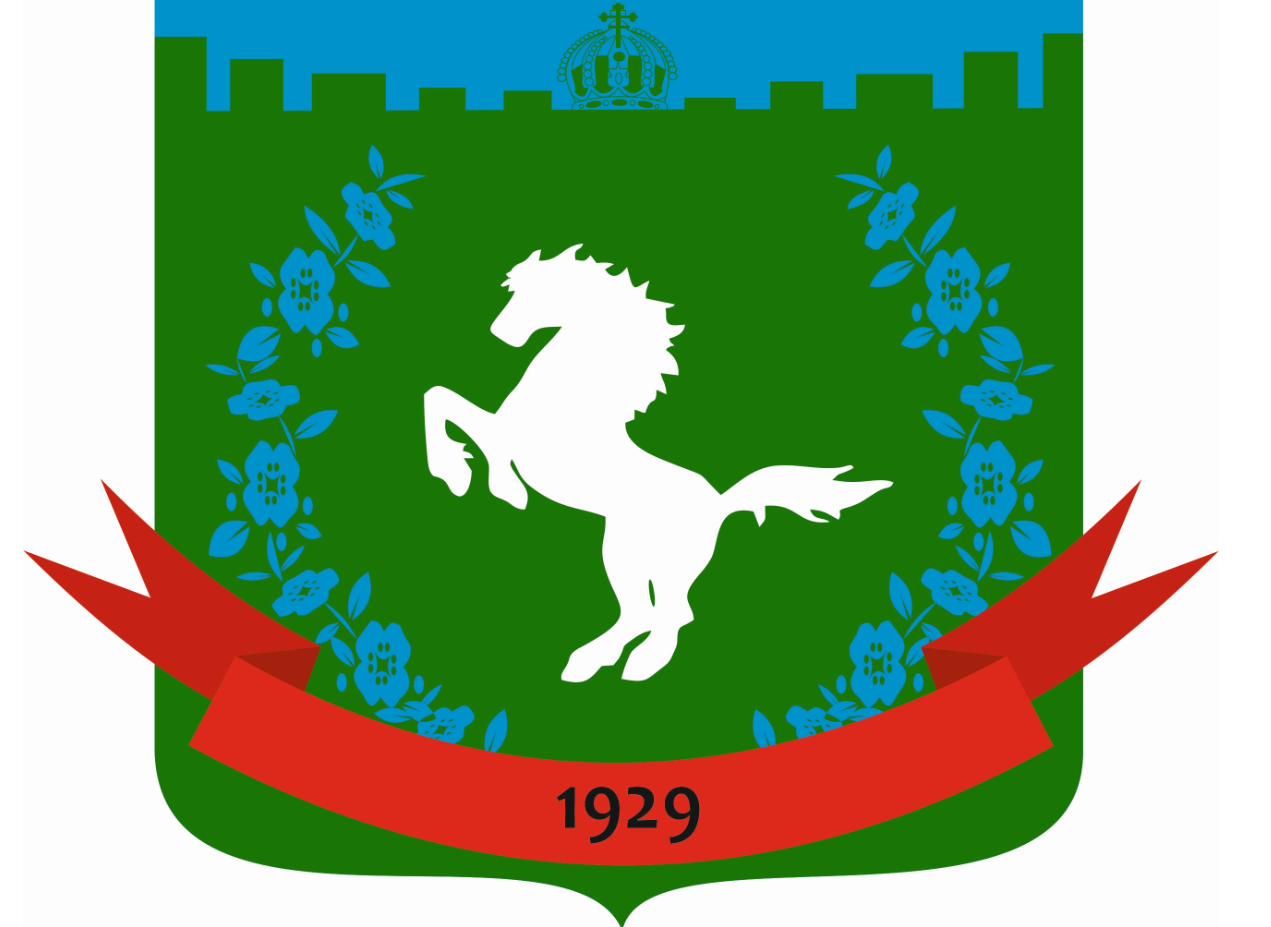 Муниципальное образование «Зональненское сельское поселение»ИНФОРМАЦИОННЫЙ БЮЛЛЕТЕНЬПериодическое официальное печатное издание, предназначенное для опубликованияправовых актов органов местного самоуправления Зональненского сельского поселенияи иной официальной информации                                                                                                                         Издается с 2005г.  п. Зональная Станция                                                                                    № 124/з от  11.12.2020г.ТОМСКАЯ ОБЛАСТЬ   ТОМСКИЙ РАЙОНАДМИНИСТРАЦИЯ ЗОНАЛЬНЕНСКОГО СЕЛЬСКОГО ПОСЕЛЕНИЯЗАКЛЮЧЕНИЕ № 1организатора публичных слушаний по заключению комиссии по землепользованию и застройке Администрации Зональненского сельского поселения от 15.10.2020 г. № 8.п. Зональная Станция							            11.12.2020 г.В соответствии с постановлением Главы Администрации Зональненского сельского поселения от 11.11.2020г. № 279 «О назначении публичных слушаний по вопросу изменения основного вида разрешенного использования на условно разрешенный вид использования на земельный участок с кадастровым номером 70:14:0300092:5391 в п. Зональная Станция», протоколом № 1 проведения публичных слушаний по заключению комиссии по землепользованию и застройке Администрации Зональненского сельского поселения от 15.10.2020 г. № 8, Администрация Зональненского сельского поселения провела публичные слушания 02 декабря 2020 года в 16-00 в здании Дома Культуры по адресу: Томская область, Томский район, п. Зональная Станция, ул. Совхозная, 16 с привлечением населения к участию в обсуждении.По результатам публичных слушаний организатором публичных слушаний принято решение:Всего голосовал 17 человек. В соответствии с ч. 3 ст. 5.1 Градостроительного кодекса Российской Федерации, участниками общественных обсуждений или публичных слушаний по проектам решений о предоставлении разрешения на условно разрешенный вид использования земельного участка являются граждане, постоянно проживающие в пределах территориальной зоны, в границах которой расположен земельный участок, в отношении которых подготовлены данные проекты, правообладатели находящихся в границах этой территориальной зоны земельных участков и (или) расположенных на них объектов капитального строительства, граждане, постоянно проживающие в границах земельных участков, прилегающих к земельному участку, в отношении которого подготовлены данные проекты, правообладатели таких земельных участков или расположенных на них объектов капитального строительства, правообладатели помещений, являющихся частью объекта капитального строительства, в отношении которого подготовлены данные проекты, а в случае, предусмотренном частью 3 статьи 39 настоящего Кодекса, также правообладатели земельных участков и объектов капитального строительства, подверженных риску негативного воздействия на окружающую среду в результате реализации данных проектов.Из вышеуказанной нормы права следует, что из 17 голосов учитываться могут только 13 голосов, так как 4 человека не относятся к категории граждан, указанных в ч. 3 ст. 5.1 Градостроительного кодекса Российской Федерации. Проект изменения основного вида разрешенного использования с «для ведения личного подсобного хозяйства» на условно разрешенный вид использования «Бытовое обслуживание» на земельный участок с кадастровым номером 70:14:0300092:5391, расположенный в п. Зональная Станция Томского района Томской области, в границах территориальной зоны: зона застройки малоэтажными жилыми домами (личное подсобное хозяйство) (Ж-1-1)  принять к рассмотрению и рекомендовать к рассмотрению и утверждению Главой администрации (Главой поселения) и Советом поселения.Считать публичные слушания об изменении основного вида разрешенного использования с «для ведения личного подсобного хозяйства» на условно разрешенный вид использования «Бытовое обслуживание» на земельный участок с кадастровым номером 70:14:0300092:5391, расположенный в п. Зональная Станция Томского района Томской области, в границах территориальной зоны: зона застройки малоэтажными жилыми домами (личное подсобное хозяйство) (Ж-1-1) состоявшимися.4. Настоящее заключение о результатах публичных слушаний опубликовать на официальном сайте Муниципального образования «Зональненское сельское поселение» (www.admzsp.ru).Председатель публичных слушаний                      ________________          Е.А. КоноваловаГлава поселения (Глава Администрации)Секретарь и ответственная за организациюи проведение публичных слушаний: ведущийспециалист по управлению земельными и лесными ресурсами АдминистрацииЗональненского сельского поселения                    ________________             И.Г. Трифонова